募集要項様式第１号振込口座登録票　　※　当該口座の通帳の写し（口座番号と名義が表示されている部分）を添付願います。　　【申請者情報】　　　　※　FAXが無い場合はFAX番号不要。【口座情報】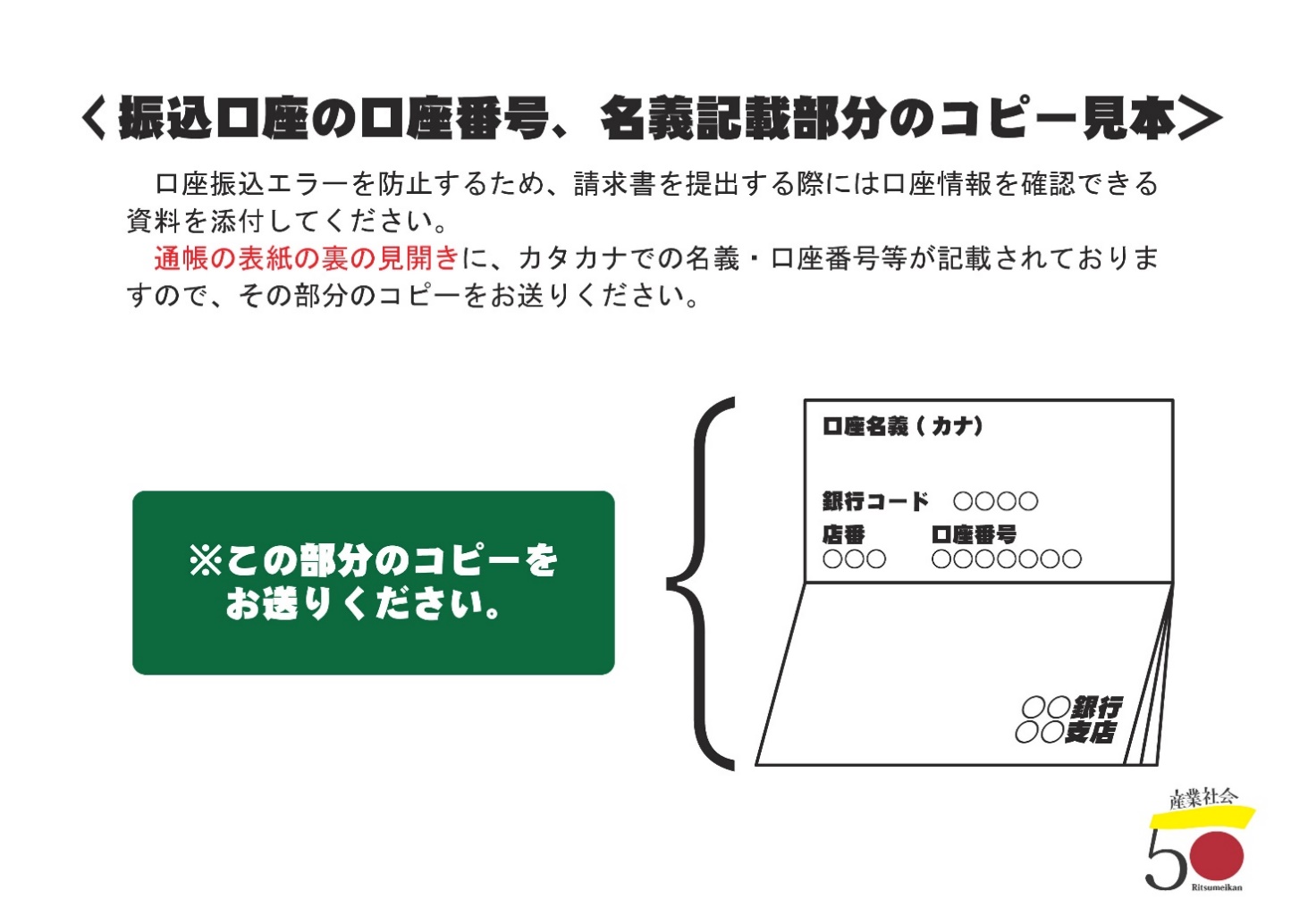 申請者名(会社名等)郵便番号・住所〒岩手県電話番号・FAX番号金融機関名本支店名預金種目普通　・　当座口座番号口座名義ﾌﾘｶﾞﾅ口座名義